Publicado en Madrid el 17/07/2019 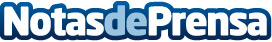 La fotografía de Gregorio Prieto viaja por Españala Fundación Gregorio Prieto ha donado recientemente al Museo Casa Natal de Jovellanos de Gijón  un ejemplar de la obra "Metamorfosis", que pasa a incorporarse a su colecciónDatos de contacto:Autor914115868Nota de prensa publicada en: https://www.notasdeprensa.es/la-fotografia-de-gregorio-prieto-viaja-por Categorias: Nacional Fotografía Artes Visuales http://www.notasdeprensa.es